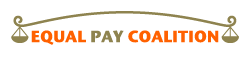 Tel: 416-964-1115  Fax: 416-964-5895  
Email:  info@equalpaycoalition.org - www.equalpaycoalition.org 
APPENDIX FLIST OF KEY REFERENCE DOCUMENTSPosted at www.equalpaycoalition.orgStatistical Profile of Ontario Women and their Earnings  - prepared by statistician, Richard Shillington, Tristat Resources, shillington.ca for the Equal Pay Coalition  - showing breakdown by the following areas:  Aboriginal, Non Aboriginal; 6 Age Groups - 15- to 65+; With Disability, Without Disability; Different Education Levels; Private and Public Sector; Unionized, Non-Unionized; Marital Status; Immigrant, Non Immigrant; Recent Immigrant, Non Recent Immigrant; Visible Minority, Non Visible Minority; Different Industry Sectors; Different Occupations Long Term Trends - All Earnings, FT/FY, Hourly, 1976 - 2014, Statistics Canada All Earnings, Male and Female, Ontario, Statistics Canada data  - Survey Labour Income Dynamics (SLID) 2011 - Full Time/Full Year Earnings, Male and Female, Ontario, Statistics Canada data  - Survey Labour Income Dynamics (SLID) 2011 - prepared by Statistician, Richard Shillington, shillington.caHourly Wages, Male and Female, Ontario, Statistics Canada data  - Survey Labour Income Dynamics (SLID) 2011 - prepared by Statistician, Richard Shillington, shillington.caExpert Report of Dr. Richard Shillington prepared for Proceedings before the Pay Equity Hearings Tribunal re: Services Employees International Union, Local 1 and Ontario Nurses' Association v. Participating Nursing Homes; PEHT Files 1507-11-PE and 3696-10-PE Equal Pay Coalition (2008) A Framework for Action on Pay Equity in Ontario – A Special 20th Anniversary report contributing to Ontario's future Canadian Centre for Policy Alternatives Ontario (2013) 10 Ways To Close Ontario’s Gender Pay GapCanadian Centre for Policy Alternatives Ontario (2014) A Growing Concern: Ontario’s Gender Pay GapCanadian Centre for Policy Alternatives Ontario (April 2015 Blogpost) The Best and Worst Places to Live For Women Seeking Pay Equality in Ontario by Mary CornishEqual Pay Coalition presentation to *** (March, 2015) Applying a Gender Lens to Close Ontario's Gender Pay Gap Taking Action To Close Ontario's Gender Pay Gap – Planning For Gender Equality by 2025. Presentation by Mary Cornish, Chair, Equal Pay Coalition, at the Ryerson Centre for Labour Management Relations Conference on "The Case for Pay Equity: Exploring the Benefits and Models That Work", September 28, 2015, Toronto Submission of the Equal Pay Coalition to the Minister of Labour Changing Workplaces Review Consultation  Workers Action Centre (2015) Still Working on the Edge Canadian Centre for Policy Alternatives Ontario (October 2015 Blogpost) Ontario gender pay gap consultations: a welcome development by Mary CornishOntario District Council of International Ladies' Garment Workers' Union and Intercede (1993) Meeting the Needs of Vulnerable Workers: Proposals for Improved Employment Legislation and Access to CollectiveBargaining for Domestic Workers and Industrial Homeworkers ("Intercede Report") 